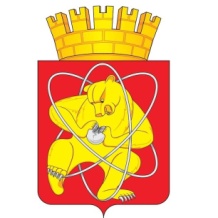 Муниципальное образование «Закрытое административно – территориальное образование  Железногорск Красноярского края»АДМИНИСТРАЦИЯ ЗАТО г. ЖЕЛЕЗНОГОРСКПОСТАНОВЛЕНИЕ14.04. 2017                                                                                                                     689                                                                                                            г. ЖелезногорскОб утверждении актуализированной на 2018 год схемы теплоснабжения ЗАТО Железногорск на срок до 31 декабря 2028 года         В целях реализации Федерального закона от 06.10.2003 № 131-ФЗ «Об общих принципах организации местного самоуправления в Российской Федерации»,  в соответствии со статьей  6  Федерального закона от 27.07.2010 № 190-ФЗ «О теплоснабжении», постановлением Правительства Российской Федерации от 22.02.2012 № 154 «О требованиях к схемам теплоснабжения, порядку их разработки и утверждения», Уставом ЗАТО ЖелезногорскПОСТАНОВЛЯЮ:1. Утвердить актуализированную на 2018 год схему теплоснабжения ЗАТО Железногорск на срок до 31 декабря 2028 года.2. Отделу общественных связей Администрации ЗАТО г. Железногорск (И.С. Пикалова) разместить на официальном сайте муниципального образования «Закрытое административно-территориальное образование Железногорск Красноярского края» в информационно-телекоммуникационной сети «Интернет»:2.1. До 30 апреля 2017 года утверждённую актуализированную на 2018 год схему теплоснабжения ЗАТО Железногорск на срок до 31 декабря 2028 года, за исключением сведений, составляющих государственную тайну, и электронной модели схемы теплоснабжения;2.2. Настоящее постановление.3. Управлению делами Администрации ЗАТО г. Железногорск (Е.В.Андросова) довести настоящее постановление до сведения населения через газету «Город и горожане».4. Отделу общественных связей Администрации ЗАТО г. Железногорск (И.С. Пикалова) разместить настоящее постановление на официальном сайте муниципального образования «Закрытое административно-территориальное образование Железногорск Красноярского края» в информационно-телекоммуникационной сети «Интернет».5. Контроль за исполнением постановления возложить на заместителя Главы администрации ЗАТО г. Железногорск по жилищно-коммунальному хозяйству Ю.Г. Латушкина.6. Постановление вступает в силу не позднее 15 апреля 2017 года и подлежит обязательному опубликованию.Глава  администрации                                                                     С.Е. Пешков